Federal Emergency Management AgencyNational Urban Search & Rescue (US&R) Response SystemInstructor Ethics Signature FormInstructors are reminded that when they are acting as a Temporary Excepted Federal Volunteer System Member, the US&R Code of Conduct established under 44 CFR 208.8, applies in addition to these principles.PRINCIPLE I	Commitment to the student – The instructor strives to help each student realize their potential as an effective member of the FEMA National US&R Response System (the System).  The instructor works to enhance the learning environment and the acquisition of knowledge.  In fulfillment of the obligation to the student, the instructor:Shall create a positive learning environment for the studentsShall encourage students to think and act independently in their pursuit of learningShall encourage critical thinking and expression of varying points of viewShall make reasonable effort to protect the student from physical conditions harmful to learning or to health and safetyShall not be under the influence of illicit drugs or alcohol during any portion of a classShall foster and support the diversity each student brings to the classroomShall treat students with equal respect and provide equal opportunitiesShall establish and maintain the student/instructor professional relationshipShall not intentionally expose the student to embarrassment or disparagementShall promote an environment free of inappropriate racial, ethnic, religious, political, or sexual commentsShall not use profane or abusive languageShall maintain each student right to privacy and confidentialityShall do everything possible to impart knowledge relevant to student’s successShall encourage a safe non-hostile harassment free teaching/working environment including any “hazing” type actionsPRINCPLE IICommitment to Training and Education – Training and Education is vested by the System with a trust and responsibility requiring the highest ideals of professional service.  In fulfillment of the obligation to the system the instructor:Shall be honest and above reproach when presenting the instructor’s qualifications by giving only accurate informationShall maintain classroom integrity by allowing only credentialed instructors to teachShall maintain professional integrity by not accepting any gratuity and/or gift that might appear to influence professional decisions or actionsPRINCPLE IIICommitment to FEMA National US&R Response System Training – In the belief that the quality of services delivered directly influences the program, the instructor shall make every effort to raise professional standards, and to promote a climate that encourages the enhancement of the System mission.  In fulfillment of the obligation to the mission, the instructor:Shall maintain exam integrity by not distributing them for student reviewShall teach the course to meet the course goals and objectives set by the SystemShall administer the certification exam under direct visual supervisionShall adhere to the policies and procedures of the System Training ProgramShall monitor student attendance daily and document the approval of any absencesShall keep current on the topics they are credentialed to teachShall adhere to all copyright lawsShall meet all course content requirementsShall use the course material identified by the System as required for the courseShall ensure that the student/instructor ratio is maintained at all timesShall inform the appropriate System Subgroup Leader on any issues found within the course curriculum or deliveryShall report to the Training Subgroup information about courses and/or instructors that do not meet the standards required by the SystemShall teach only a course or portion of a course for which they are credentialed Shall report to the Training Subgroup any negative or harmful classroom dynamics that occurred during the delivery of a System courseShall not make false or malicious statements about System training courses and/or instructorsShall support the mission of the FEMA National US&R Response System at all timesDepartment of Homeland SecurityFederal Emergency Management Agency National US&R Response System 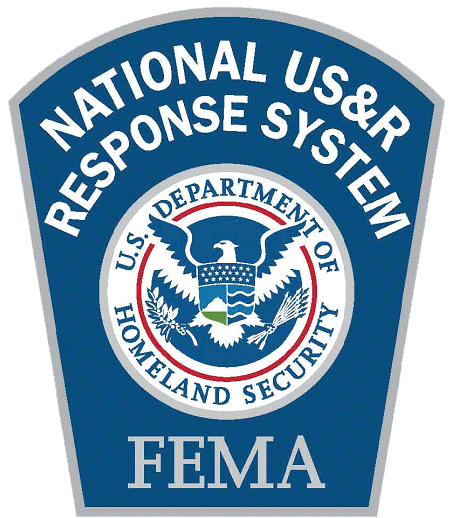 Instructor Application2019Department of Homeland SecurityFederal Emergency Management Agency National US&R Response System Instructor Application2019Department of Homeland SecurityFederal Emergency Management Agency National US&R Response System Instructor Application2019Department of Homeland SecurityFederal Emergency Management Agency National US&R Response System Instructor Application2019Department of Homeland SecurityFederal Emergency Management Agency National US&R Response System Instructor Application2019Department of Homeland SecurityFederal Emergency Management Agency National US&R Response System Instructor Application20191. INSTRUCTOR LEVEL REQUEST1. INSTRUCTOR LEVEL REQUEST1. INSTRUCTOR LEVEL REQUEST1. INSTRUCTOR LEVEL REQUEST1. INSTRUCTOR LEVEL REQUEST1. INSTRUCTOR LEVEL REQUEST1. INSTRUCTOR LEVEL REQUEST1. INSTRUCTOR LEVEL REQUESTPage 1 of 3Page 1 of 3Page 1 of 3Page 1 of 3Department of Homeland SecurityFederal Emergency Management Agency National US&R Response System Instructor Application2019Department of Homeland SecurityFederal Emergency Management Agency National US&R Response System Instructor Application2019Department of Homeland SecurityFederal Emergency Management Agency National US&R Response System Instructor Application2019Department of Homeland SecurityFederal Emergency Management Agency National US&R Response System Instructor Application2019Department of Homeland SecurityFederal Emergency Management Agency National US&R Response System Instructor Application2019Department of Homeland SecurityFederal Emergency Management Agency National US&R Response System Instructor Application2019Lead InstructorLead InstructorLead InstructorLead InstructorLead InstructorLead Instructor2. DATE OF APPLICATION2. DATE OF APPLICATION2. DATE OF APPLICATION2. DATE OF APPLICATIONDepartment of Homeland SecurityFederal Emergency Management Agency National US&R Response System Instructor Application2019Department of Homeland SecurityFederal Emergency Management Agency National US&R Response System Instructor Application2019Department of Homeland SecurityFederal Emergency Management Agency National US&R Response System Instructor Application2019Department of Homeland SecurityFederal Emergency Management Agency National US&R Response System Instructor Application2019Department of Homeland SecurityFederal Emergency Management Agency National US&R Response System Instructor Application2019Department of Homeland SecurityFederal Emergency Management Agency National US&R Response System Instructor Application2019Adjunct InstructorAdjunct InstructorAdjunct InstructorAdjunct InstructorAdjunct InstructorAdjunct Instructor2. DATE OF APPLICATION2. DATE OF APPLICATION2. DATE OF APPLICATION2. DATE OF APPLICATIONDepartment of Homeland SecurityFederal Emergency Management Agency National US&R Response System Instructor Application2019Department of Homeland SecurityFederal Emergency Management Agency National US&R Response System Instructor Application2019Department of Homeland SecurityFederal Emergency Management Agency National US&R Response System Instructor Application2019Department of Homeland SecurityFederal Emergency Management Agency National US&R Response System Instructor Application2019Department of Homeland SecurityFederal Emergency Management Agency National US&R Response System Instructor Application2019Department of Homeland SecurityFederal Emergency Management Agency National US&R Response System Instructor Application2019Adjunct InstructorAdjunct InstructorAdjunct InstructorAdjunct InstructorAdjunct InstructorAdjunct InstructorDepartment of Homeland SecurityFederal Emergency Management Agency National US&R Response System Instructor Application2019Department of Homeland SecurityFederal Emergency Management Agency National US&R Response System Instructor Application2019Department of Homeland SecurityFederal Emergency Management Agency National US&R Response System Instructor Application2019Department of Homeland SecurityFederal Emergency Management Agency National US&R Response System Instructor Application2019Department of Homeland SecurityFederal Emergency Management Agency National US&R Response System Instructor Application2019Department of Homeland SecurityFederal Emergency Management Agency National US&R Response System Instructor Application2019Subject Matter Expert (SME)Subject Matter Expert (SME)Subject Matter Expert (SME)Subject Matter Expert (SME)Subject Matter Expert (SME)Subject Matter Expert (SME)3. NAME  (Last, First, Middle)3. NAME  (Last, First, Middle)3. NAME  (Last, First, Middle)3. NAME  (Last, First, Middle)3. NAME  (Last, First, Middle)3. NAME  (Last, First, Middle)3. NAME  (Last, First, Middle)3. NAME  (Last, First, Middle)3. NAME  (Last, First, Middle)3. NAME  (Last, First, Middle)4. TASK FORCE 4. TASK FORCE 4. TASK FORCE 4. TASK FORCE 5. SOCIAL SECURITY #5. SOCIAL SECURITY #5. SOCIAL SECURITY #5. SOCIAL SECURITY # XXX-XX- XXX-XX-6. DIVISION: 6. DIVISION: 6. DIVISION: 6. DIVISION: 6. DIVISION: 6. DIVISION: 6. DIVISION: 6. DIVISION: 6. DIVISION: 6. DIVISION: 7a. COURSE SELECTION7a. COURSE SELECTION7a. COURSE SELECTION7a. COURSE SELECTIONA separate instructor application must be completed for each course to be taught.A separate instructor application must be completed for each course to be taught.A separate instructor application must be completed for each course to be taught.A separate instructor application must be completed for each course to be taught.A separate instructor application must be completed for each course to be taught.A separate instructor application must be completed for each course to be taught.8. Current FEMA Instructor #8. Current FEMA Instructor #8. Current FEMA Instructor #8. Current FEMA Instructor #8. Current FEMA Instructor #8. Current FEMA Instructor #Logistics SpecialistLogistics SpecialistLogistics SpecialistLogistics SpecialistLogistics SpecialistLogistics Specialist7b. Other Course(s)7b. Other Course(s)7b. Other Course(s)7b. Other Course(s)7b. Other Course(s)Task Force LeaderTask Force LeaderTask Force LeaderTask Force LeaderStructural Collapse SpecialistStructural Collapse SpecialistStructural Collapse SpecialistStructural Collapse SpecialistStructural Collapse SpecialistStructural Collapse SpecialistSafety OfficerSafety OfficerSafety OfficerSafety OfficerCommunications SpecialistCommunications SpecialistCommunications SpecialistCommunications SpecialistCommunications SpecialistCommunications SpecialistPlanning Team ManagerPlanning Team ManagerPlanning Team ManagerPlanning Team ManagerMedical SpecialistMedical SpecialistMedical SpecialistMedical SpecialistMedical SpecialistMedical Specialist7c. Subject Matter Expert7c. Subject Matter Expert7c. Subject Matter Expert7c. Subject Matter Expert7c. Subject Matter ExpertSearch / Planning ManagerSearch / Planning ManagerSearch / Planning ManagerSearch / Planning ManagerHeavy Equipment and RiggingHeavy Equipment and RiggingHeavy Equipment and RiggingHeavy Equipment and RiggingHeavy Equipment and RiggingHeavy Equipment and RiggingSpecify:Specify:Specify:Specify:Specify:Technical Search SpecialistTechnical Search SpecialistTechnical Search SpecialistTechnical Search SpecialistEnhanced Operations in a Contaminated EnvironmentEnhanced Operations in a Contaminated EnvironmentEnhanced Operations in a Contaminated EnvironmentEnhanced Operations in a Contaminated EnvironmentEnhanced Operations in a Contaminated EnvironmentEnhanced Operations in a Contaminated EnvironmentCanine Search SpecialistCanine Search SpecialistCanine Search SpecialistCanine Search SpecialistHazmat SpecialistHazmat SpecialistHazmat SpecialistHazmat SpecialistHazmat SpecialistHazmat SpecialistStructure SpecialistStructure SpecialistStructure SpecialistStructure SpecialistGrants ManagerGrants ManagerGrants ManagerGrants ManagerGrants ManagerGrants Manager9a. Answer the following for Adjunct Instructor9a. Answer the following for Adjunct Instructor9a. Answer the following for Adjunct Instructor9a. Answer the following for Adjunct Instructor9a. Answer the following for Adjunct Instructor9a. Answer the following for Adjunct Instructor9a. Answer the following for Adjunct Instructor9a. Answer the following for Adjunct Instructor9a. Answer the following for Adjunct Instructor9b. Answer for the following Lead Instructor9b. Answer for the following Lead Instructor9b. Answer for the following Lead Instructor9b. Answer for the following Lead Instructor9b. Answer for the following Lead Instructor9b. Answer for the following Lead Instructor9b. Answer for the following Lead Instructor9b. Answer for the following Lead Instructor9b. Answer for the following Lead Instructor(Required) Applicant meets all NFPA 1041 Level I or equivalent. (Certificates/documentation must be listed in Section 13 and provided as supporting documentation for application) (Required) Applicant meets all NFPA 1041 Level I or equivalent. (Certificates/documentation must be listed in Section 13 and provided as supporting documentation for application) (Required) Applicant meets all NFPA 1041 Level I or equivalent. (Certificates/documentation must be listed in Section 13 and provided as supporting documentation for application) (Required) Applicant meets all NFPA 1041 Level I or equivalent. (Certificates/documentation must be listed in Section 13 and provided as supporting documentation for application) (Required) Applicant meets all NFPA 1041 Level I or equivalent. (Certificates/documentation must be listed in Section 13 and provided as supporting documentation for application) (Required) Applicant meets all NFPA 1041 Level I or equivalent. (Certificates/documentation must be listed in Section 13 and provided as supporting documentation for application) (Required) Applicant meets all NFPA 1041 Level I or equivalent. (Certificates/documentation must be listed in Section 13 and provided as supporting documentation for application) (Required) Applicant meets all Adjunct Instructor requirements for the discipline applying for.(Certificates/documentation must be listed in Section 13 and provided as supporting documentation for application(Required) Applicant meets all Adjunct Instructor requirements for the discipline applying for.(Certificates/documentation must be listed in Section 13 and provided as supporting documentation for application(Required) Applicant meets all Adjunct Instructor requirements for the discipline applying for.(Certificates/documentation must be listed in Section 13 and provided as supporting documentation for application(Required) Applicant meets all Adjunct Instructor requirements for the discipline applying for.(Certificates/documentation must be listed in Section 13 and provided as supporting documentation for application(Required) Applicant meets all Adjunct Instructor requirements for the discipline applying for.(Certificates/documentation must be listed in Section 13 and provided as supporting documentation for application(Required) Applicant meets all Adjunct Instructor requirements for the discipline applying for.(Certificates/documentation must be listed in Section 13 and provided as supporting documentation for application(Required) Applicant meets all Adjunct Instructor requirements for the discipline applying for.(Certificates/documentation must be listed in Section 13 and provided as supporting documentation for application(Required) Applicant meets the technical requirements defined by the Operations Manual Position Description.(Certificates/documentation must be listed in Section 13 and provided as supporting documentation for application)(Required) Applicant meets the technical requirements defined by the Operations Manual Position Description.(Certificates/documentation must be listed in Section 13 and provided as supporting documentation for application)(Required) Applicant meets the technical requirements defined by the Operations Manual Position Description.(Certificates/documentation must be listed in Section 13 and provided as supporting documentation for application)(Required) Applicant meets the technical requirements defined by the Operations Manual Position Description.(Certificates/documentation must be listed in Section 13 and provided as supporting documentation for application)(Required) Applicant meets the technical requirements defined by the Operations Manual Position Description.(Certificates/documentation must be listed in Section 13 and provided as supporting documentation for application)(Required) Applicant meets the technical requirements defined by the Operations Manual Position Description.(Certificates/documentation must be listed in Section 13 and provided as supporting documentation for application)(Required) Applicant meets the technical requirements defined by the Operations Manual Position Description.(Certificates/documentation must be listed in Section 13 and provided as supporting documentation for application)(Required) Applicant meets NFPA 1041 Level II or equivalent.(Certificates/documentation must be listed in Section 13 and provided as supporting documentation for application)(Required) Applicant meets NFPA 1041 Level II or equivalent.(Certificates/documentation must be listed in Section 13 and provided as supporting documentation for application)(Required) Applicant meets NFPA 1041 Level II or equivalent.(Certificates/documentation must be listed in Section 13 and provided as supporting documentation for application)(Required) Applicant meets NFPA 1041 Level II or equivalent.(Certificates/documentation must be listed in Section 13 and provided as supporting documentation for application)(Required) Applicant meets NFPA 1041 Level II or equivalent.(Certificates/documentation must be listed in Section 13 and provided as supporting documentation for application)(Required) Applicant meets NFPA 1041 Level II or equivalent.(Certificates/documentation must be listed in Section 13 and provided as supporting documentation for application)(Required) Applicant meets NFPA 1041 Level II or equivalent.(Certificates/documentation must be listed in Section 13 and provided as supporting documentation for application)(Required) Applicant meets the technical requirements defined by the Operations Manual Position Description.(Certificates/documentation must be listed in Section 13 and provided as supporting documentation for application)(Required) Applicant meets the technical requirements defined by the Operations Manual Position Description.(Certificates/documentation must be listed in Section 13 and provided as supporting documentation for application)(Required) Applicant meets the technical requirements defined by the Operations Manual Position Description.(Certificates/documentation must be listed in Section 13 and provided as supporting documentation for application)(Required) Applicant meets the technical requirements defined by the Operations Manual Position Description.(Certificates/documentation must be listed in Section 13 and provided as supporting documentation for application)(Required) Applicant meets the technical requirements defined by the Operations Manual Position Description.(Certificates/documentation must be listed in Section 13 and provided as supporting documentation for application)(Required) Applicant meets the technical requirements defined by the Operations Manual Position Description.(Certificates/documentation must be listed in Section 13 and provided as supporting documentation for application)(Required) Applicant meets the technical requirements defined by the Operations Manual Position Description.(Certificates/documentation must be listed in Section 13 and provided as supporting documentation for application)Specify:Specify:Specify:(Optional) Applicant requests to be considered based on previous National US&R Response System instructional experience.(Optional) Applicant requests to be considered based on previous National US&R Response System instructional experience.(Optional) Applicant requests to be considered based on previous National US&R Response System instructional experience.(Optional) Applicant requests to be considered based on previous National US&R Response System instructional experience.(Optional) Applicant requests to be considered based on previous National US&R Response System instructional experience.(Optional) Applicant requests to be considered based on previous National US&R Response System instructional experience.(Optional) Applicant requests to be considered based on previous National US&R Response System instructional experience.(Required) Applicant has instructed 80 hours or two course deliveries as an Adjunct Instructor in the discipline applying for and has attached documentation.(Certificates/documentation must be listed in Section 14 and provided as supporting documentation for application)(Required) Applicant has instructed 80 hours or two course deliveries as an Adjunct Instructor in the discipline applying for and has attached documentation.(Certificates/documentation must be listed in Section 14 and provided as supporting documentation for application)(Required) Applicant has instructed 80 hours or two course deliveries as an Adjunct Instructor in the discipline applying for and has attached documentation.(Certificates/documentation must be listed in Section 14 and provided as supporting documentation for application)(Required) Applicant has instructed 80 hours or two course deliveries as an Adjunct Instructor in the discipline applying for and has attached documentation.(Certificates/documentation must be listed in Section 14 and provided as supporting documentation for application)(Required) Applicant has instructed 80 hours or two course deliveries as an Adjunct Instructor in the discipline applying for and has attached documentation.(Certificates/documentation must be listed in Section 14 and provided as supporting documentation for application)(Required) Applicant has instructed 80 hours or two course deliveries as an Adjunct Instructor in the discipline applying for and has attached documentation.(Certificates/documentation must be listed in Section 14 and provided as supporting documentation for application)(Required) Applicant has instructed 80 hours or two course deliveries as an Adjunct Instructor in the discipline applying for and has attached documentation.(Certificates/documentation must be listed in Section 14 and provided as supporting documentation for application)(Optional) Applicant requests to be considered based on previous National US&R Response System instructional experience.(Optional) Applicant requests to be considered based on previous National US&R Response System instructional experience.(Optional) Applicant requests to be considered based on previous National US&R Response System instructional experience.(Optional) Applicant requests to be considered based on previous National US&R Response System instructional experience.(Optional) Applicant requests to be considered based on previous National US&R Response System instructional experience.(Optional) Applicant requests to be considered based on previous National US&R Response System instructional experience.(Optional) Applicant requests to be considered based on previous National US&R Response System instructional experience.(Optional) Applicant requests to be considered based on previous National US&R instructional experience.(Optional) Applicant requests to be considered based on previous National US&R instructional experience.(Optional) Applicant requests to be considered based on previous National US&R instructional experience.(Optional) Applicant requests to be considered based on previous National US&R instructional experience.(Optional) Applicant requests to be considered based on previous National US&R instructional experience.(Optional) Applicant requests to be considered based on previous National US&R instructional experience.(Optional) Applicant requests to be considered based on previous National US&R instructional experience.10. Task Force Position(s) Experience10. Task Force Position(s) Experience10. Task Force Position(s) Experience10. Task Force Position(s) Experience10. Task Force Position(s) Experience10. Task Force Position(s) Experience10. Task Force Position(s) Experience10. Task Force Position(s) Experience10. Task Force Position(s) Experience10. Task Force Position(s) Experience10. Task Force Position(s) Experience10. Task Force Position(s) Experience10. Task Force Position(s) Experience10. Task Force Position(s) Experience10. Task Force Position(s) Experience10. Task Force Position(s) Experience10. Task Force Position(s) Experience10. Task Force Position(s) ExperiencePositionPositionPositionYearsYearsPositionPositionPositionYearsYearsPositionPositionPositionYearsYears11. NAME:     11. NAME:     11. NAME:     11. NAME:     11. NAME:     11. NAME:     11. NAME:     11. NAME:     11. NAME:     11. NAME:     11. NAME:     11. NAME:     11. NAME:     11. NAME:     11. NAME:     11. NAME:     11. NAME:     12. Task Force:     12. Task Force:     12. Task Force:     12. Task Force:     12. Task Force:     Page 2 of 3Page 2 of 3Page 2 of 3Page 2 of 313. Training Courses (Please describe the training courses you have attended as they relate to the position you are applying for, use additional pages if necessary.  You must have attended the designated course you are applying for yourself to be considered.)13. Training Courses (Please describe the training courses you have attended as they relate to the position you are applying for, use additional pages if necessary.  You must have attended the designated course you are applying for yourself to be considered.)13. Training Courses (Please describe the training courses you have attended as they relate to the position you are applying for, use additional pages if necessary.  You must have attended the designated course you are applying for yourself to be considered.)13. Training Courses (Please describe the training courses you have attended as they relate to the position you are applying for, use additional pages if necessary.  You must have attended the designated course you are applying for yourself to be considered.)13. Training Courses (Please describe the training courses you have attended as they relate to the position you are applying for, use additional pages if necessary.  You must have attended the designated course you are applying for yourself to be considered.)13. Training Courses (Please describe the training courses you have attended as they relate to the position you are applying for, use additional pages if necessary.  You must have attended the designated course you are applying for yourself to be considered.)13. Training Courses (Please describe the training courses you have attended as they relate to the position you are applying for, use additional pages if necessary.  You must have attended the designated course you are applying for yourself to be considered.)13. Training Courses (Please describe the training courses you have attended as they relate to the position you are applying for, use additional pages if necessary.  You must have attended the designated course you are applying for yourself to be considered.)13. Training Courses (Please describe the training courses you have attended as they relate to the position you are applying for, use additional pages if necessary.  You must have attended the designated course you are applying for yourself to be considered.)13. Training Courses (Please describe the training courses you have attended as they relate to the position you are applying for, use additional pages if necessary.  You must have attended the designated course you are applying for yourself to be considered.)13. Training Courses (Please describe the training courses you have attended as they relate to the position you are applying for, use additional pages if necessary.  You must have attended the designated course you are applying for yourself to be considered.)13. Training Courses (Please describe the training courses you have attended as they relate to the position you are applying for, use additional pages if necessary.  You must have attended the designated course you are applying for yourself to be considered.)13. Training Courses (Please describe the training courses you have attended as they relate to the position you are applying for, use additional pages if necessary.  You must have attended the designated course you are applying for yourself to be considered.)13. Training Courses (Please describe the training courses you have attended as they relate to the position you are applying for, use additional pages if necessary.  You must have attended the designated course you are applying for yourself to be considered.)13. Training Courses (Please describe the training courses you have attended as they relate to the position you are applying for, use additional pages if necessary.  You must have attended the designated course you are applying for yourself to be considered.)13. Training Courses (Please describe the training courses you have attended as they relate to the position you are applying for, use additional pages if necessary.  You must have attended the designated course you are applying for yourself to be considered.)13. Training Courses (Please describe the training courses you have attended as they relate to the position you are applying for, use additional pages if necessary.  You must have attended the designated course you are applying for yourself to be considered.)13. Training Courses (Please describe the training courses you have attended as they relate to the position you are applying for, use additional pages if necessary.  You must have attended the designated course you are applying for yourself to be considered.)13. Training Courses (Please describe the training courses you have attended as they relate to the position you are applying for, use additional pages if necessary.  You must have attended the designated course you are applying for yourself to be considered.)13. Training Courses (Please describe the training courses you have attended as they relate to the position you are applying for, use additional pages if necessary.  You must have attended the designated course you are applying for yourself to be considered.)13. Training Courses (Please describe the training courses you have attended as they relate to the position you are applying for, use additional pages if necessary.  You must have attended the designated course you are applying for yourself to be considered.)13. Training Courses (Please describe the training courses you have attended as they relate to the position you are applying for, use additional pages if necessary.  You must have attended the designated course you are applying for yourself to be considered.)13. Training Courses (Please describe the training courses you have attended as they relate to the position you are applying for, use additional pages if necessary.  You must have attended the designated course you are applying for yourself to be considered.)13. Training Courses (Please describe the training courses you have attended as they relate to the position you are applying for, use additional pages if necessary.  You must have attended the designated course you are applying for yourself to be considered.)13. Training Courses (Please describe the training courses you have attended as they relate to the position you are applying for, use additional pages if necessary.  You must have attended the designated course you are applying for yourself to be considered.)13. Training Courses (Please describe the training courses you have attended as they relate to the position you are applying for, use additional pages if necessary.  You must have attended the designated course you are applying for yourself to be considered.)Course TitleCourse TitleCourse TitleCourse TitleCourse TitleCourse TitleCourse TitleCourse TitleHoursHoursHoursDateDateDateDateDateSponsoring OrganizationSponsoring OrganizationSponsoring OrganizationSponsoring OrganizationSponsoring Organization14. Instructional Experience(Please describe your instructional experience as it relates to the position you are applying for, use additional pages if necessary.)14. Instructional Experience(Please describe your instructional experience as it relates to the position you are applying for, use additional pages if necessary.)14. Instructional Experience(Please describe your instructional experience as it relates to the position you are applying for, use additional pages if necessary.)14. Instructional Experience(Please describe your instructional experience as it relates to the position you are applying for, use additional pages if necessary.)14. Instructional Experience(Please describe your instructional experience as it relates to the position you are applying for, use additional pages if necessary.)14. Instructional Experience(Please describe your instructional experience as it relates to the position you are applying for, use additional pages if necessary.)14. Instructional Experience(Please describe your instructional experience as it relates to the position you are applying for, use additional pages if necessary.)14. Instructional Experience(Please describe your instructional experience as it relates to the position you are applying for, use additional pages if necessary.)14. Instructional Experience(Please describe your instructional experience as it relates to the position you are applying for, use additional pages if necessary.)14. Instructional Experience(Please describe your instructional experience as it relates to the position you are applying for, use additional pages if necessary.)14. Instructional Experience(Please describe your instructional experience as it relates to the position you are applying for, use additional pages if necessary.)14. Instructional Experience(Please describe your instructional experience as it relates to the position you are applying for, use additional pages if necessary.)14. Instructional Experience(Please describe your instructional experience as it relates to the position you are applying for, use additional pages if necessary.)14. Instructional Experience(Please describe your instructional experience as it relates to the position you are applying for, use additional pages if necessary.)14. Instructional Experience(Please describe your instructional experience as it relates to the position you are applying for, use additional pages if necessary.)14. Instructional Experience(Please describe your instructional experience as it relates to the position you are applying for, use additional pages if necessary.)14. Instructional Experience(Please describe your instructional experience as it relates to the position you are applying for, use additional pages if necessary.)14. Instructional Experience(Please describe your instructional experience as it relates to the position you are applying for, use additional pages if necessary.)14. Instructional Experience(Please describe your instructional experience as it relates to the position you are applying for, use additional pages if necessary.)14. Instructional Experience(Please describe your instructional experience as it relates to the position you are applying for, use additional pages if necessary.)14. Instructional Experience(Please describe your instructional experience as it relates to the position you are applying for, use additional pages if necessary.)14. Instructional Experience(Please describe your instructional experience as it relates to the position you are applying for, use additional pages if necessary.)14. Instructional Experience(Please describe your instructional experience as it relates to the position you are applying for, use additional pages if necessary.)14. Instructional Experience(Please describe your instructional experience as it relates to the position you are applying for, use additional pages if necessary.)14. Instructional Experience(Please describe your instructional experience as it relates to the position you are applying for, use additional pages if necessary.)14. Instructional Experience(Please describe your instructional experience as it relates to the position you are applying for, use additional pages if necessary.)PositionPositionPositionPositionTraining TypeTraining TypeTraining TypeTraining TypeTraining TypeTraining TypeTotal Hours InstructedTotal Hours InstructedTotal Hours InstructedTotal Hours InstructedTotal Hours InstructedTotal Hours InstructedTotal Hours InstructedTotal Hours InstructedTotal Hours InstructedTotal Hours InstructedDateDate15. Endorsements: Applicant - I certify that the information recorded on this application is true and correct. If selected I agree to comply with all instructor requirements as identified by the DHS/FEMA National US&R Response System.15. Endorsements: Applicant - I certify that the information recorded on this application is true and correct. If selected I agree to comply with all instructor requirements as identified by the DHS/FEMA National US&R Response System.15. Endorsements: Applicant - I certify that the information recorded on this application is true and correct. If selected I agree to comply with all instructor requirements as identified by the DHS/FEMA National US&R Response System.15. Endorsements: Applicant - I certify that the information recorded on this application is true and correct. If selected I agree to comply with all instructor requirements as identified by the DHS/FEMA National US&R Response System.15. Endorsements: Applicant - I certify that the information recorded on this application is true and correct. If selected I agree to comply with all instructor requirements as identified by the DHS/FEMA National US&R Response System.15. Endorsements: Applicant - I certify that the information recorded on this application is true and correct. If selected I agree to comply with all instructor requirements as identified by the DHS/FEMA National US&R Response System.15. Endorsements: Applicant - I certify that the information recorded on this application is true and correct. If selected I agree to comply with all instructor requirements as identified by the DHS/FEMA National US&R Response System.15. Endorsements: Applicant - I certify that the information recorded on this application is true and correct. If selected I agree to comply with all instructor requirements as identified by the DHS/FEMA National US&R Response System.15. Endorsements: Applicant - I certify that the information recorded on this application is true and correct. If selected I agree to comply with all instructor requirements as identified by the DHS/FEMA National US&R Response System.15. Endorsements: Applicant - I certify that the information recorded on this application is true and correct. If selected I agree to comply with all instructor requirements as identified by the DHS/FEMA National US&R Response System.15. Endorsements: Applicant - I certify that the information recorded on this application is true and correct. If selected I agree to comply with all instructor requirements as identified by the DHS/FEMA National US&R Response System.15. Endorsements: Applicant - I certify that the information recorded on this application is true and correct. If selected I agree to comply with all instructor requirements as identified by the DHS/FEMA National US&R Response System.15. Endorsements: Applicant - I certify that the information recorded on this application is true and correct. If selected I agree to comply with all instructor requirements as identified by the DHS/FEMA National US&R Response System.15. Endorsements: Applicant - I certify that the information recorded on this application is true and correct. If selected I agree to comply with all instructor requirements as identified by the DHS/FEMA National US&R Response System.15. Endorsements: Applicant - I certify that the information recorded on this application is true and correct. If selected I agree to comply with all instructor requirements as identified by the DHS/FEMA National US&R Response System.15. Endorsements: Applicant - I certify that the information recorded on this application is true and correct. If selected I agree to comply with all instructor requirements as identified by the DHS/FEMA National US&R Response System.15. Endorsements: Applicant - I certify that the information recorded on this application is true and correct. If selected I agree to comply with all instructor requirements as identified by the DHS/FEMA National US&R Response System.15. Endorsements: Applicant - I certify that the information recorded on this application is true and correct. If selected I agree to comply with all instructor requirements as identified by the DHS/FEMA National US&R Response System.15. Endorsements: Applicant - I certify that the information recorded on this application is true and correct. If selected I agree to comply with all instructor requirements as identified by the DHS/FEMA National US&R Response System.15. Endorsements: Applicant - I certify that the information recorded on this application is true and correct. If selected I agree to comply with all instructor requirements as identified by the DHS/FEMA National US&R Response System.15. Endorsements: Applicant - I certify that the information recorded on this application is true and correct. If selected I agree to comply with all instructor requirements as identified by the DHS/FEMA National US&R Response System.15. Endorsements: Applicant - I certify that the information recorded on this application is true and correct. If selected I agree to comply with all instructor requirements as identified by the DHS/FEMA National US&R Response System.15. Endorsements: Applicant - I certify that the information recorded on this application is true and correct. If selected I agree to comply with all instructor requirements as identified by the DHS/FEMA National US&R Response System.15. Endorsements: Applicant - I certify that the information recorded on this application is true and correct. If selected I agree to comply with all instructor requirements as identified by the DHS/FEMA National US&R Response System.15. Endorsements: Applicant - I certify that the information recorded on this application is true and correct. If selected I agree to comply with all instructor requirements as identified by the DHS/FEMA National US&R Response System.15. Endorsements: Applicant - I certify that the information recorded on this application is true and correct. If selected I agree to comply with all instructor requirements as identified by the DHS/FEMA National US&R Response System.SignatureSignatureSignatureSignatureSignatureSignatureSignatureSignatureSignatureSignatureSignatureSignatureSignatureDateDateDateDateDateDateDate16. Task Force Training Manager - I have reviewed this application, and verify the training and experience as listed and I concur with the applicant’s participation.16. Task Force Training Manager - I have reviewed this application, and verify the training and experience as listed and I concur with the applicant’s participation.16. Task Force Training Manager - I have reviewed this application, and verify the training and experience as listed and I concur with the applicant’s participation.16. Task Force Training Manager - I have reviewed this application, and verify the training and experience as listed and I concur with the applicant’s participation.16. Task Force Training Manager - I have reviewed this application, and verify the training and experience as listed and I concur with the applicant’s participation.16. Task Force Training Manager - I have reviewed this application, and verify the training and experience as listed and I concur with the applicant’s participation.16. Task Force Training Manager - I have reviewed this application, and verify the training and experience as listed and I concur with the applicant’s participation.16. Task Force Training Manager - I have reviewed this application, and verify the training and experience as listed and I concur with the applicant’s participation.16. Task Force Training Manager - I have reviewed this application, and verify the training and experience as listed and I concur with the applicant’s participation.16. Task Force Training Manager - I have reviewed this application, and verify the training and experience as listed and I concur with the applicant’s participation.16. Task Force Training Manager - I have reviewed this application, and verify the training and experience as listed and I concur with the applicant’s participation.16. Task Force Training Manager - I have reviewed this application, and verify the training and experience as listed and I concur with the applicant’s participation.16. Task Force Training Manager - I have reviewed this application, and verify the training and experience as listed and I concur with the applicant’s participation.16. Task Force Training Manager - I have reviewed this application, and verify the training and experience as listed and I concur with the applicant’s participation.16. Task Force Training Manager - I have reviewed this application, and verify the training and experience as listed and I concur with the applicant’s participation.16. Task Force Training Manager - I have reviewed this application, and verify the training and experience as listed and I concur with the applicant’s participation.16. Task Force Training Manager - I have reviewed this application, and verify the training and experience as listed and I concur with the applicant’s participation.16. Task Force Training Manager - I have reviewed this application, and verify the training and experience as listed and I concur with the applicant’s participation.16. Task Force Training Manager - I have reviewed this application, and verify the training and experience as listed and I concur with the applicant’s participation.16. Task Force Training Manager - I have reviewed this application, and verify the training and experience as listed and I concur with the applicant’s participation.16. Task Force Training Manager - I have reviewed this application, and verify the training and experience as listed and I concur with the applicant’s participation.16. Task Force Training Manager - I have reviewed this application, and verify the training and experience as listed and I concur with the applicant’s participation.16. Task Force Training Manager - I have reviewed this application, and verify the training and experience as listed and I concur with the applicant’s participation.16. Task Force Training Manager - I have reviewed this application, and verify the training and experience as listed and I concur with the applicant’s participation.16. Task Force Training Manager - I have reviewed this application, and verify the training and experience as listed and I concur with the applicant’s participation.16. Task Force Training Manager - I have reviewed this application, and verify the training and experience as listed and I concur with the applicant’s participation.Print Name              (Last, First)Print Name              (Last, First)Print Name              (Last, First)Print Name              (Last, First)Print Name              (Last, First)Print Name              (Last, First)Print Name              (Last, First)DateDateDateSignatureSignatureSignatureSignatureSignatureSignatureSignatureSignatureSignatureSignatureSignatureSignatureSignatureSignatureSignatureSignature17. Program Manager / Task Force Leader / Authorized Signer - I have reviewed this application, and verify the training and experience as listed and I concur with the applicant’s participation.17. Program Manager / Task Force Leader / Authorized Signer - I have reviewed this application, and verify the training and experience as listed and I concur with the applicant’s participation.17. Program Manager / Task Force Leader / Authorized Signer - I have reviewed this application, and verify the training and experience as listed and I concur with the applicant’s participation.17. Program Manager / Task Force Leader / Authorized Signer - I have reviewed this application, and verify the training and experience as listed and I concur with the applicant’s participation.17. Program Manager / Task Force Leader / Authorized Signer - I have reviewed this application, and verify the training and experience as listed and I concur with the applicant’s participation.17. Program Manager / Task Force Leader / Authorized Signer - I have reviewed this application, and verify the training and experience as listed and I concur with the applicant’s participation.17. Program Manager / Task Force Leader / Authorized Signer - I have reviewed this application, and verify the training and experience as listed and I concur with the applicant’s participation.17. Program Manager / Task Force Leader / Authorized Signer - I have reviewed this application, and verify the training and experience as listed and I concur with the applicant’s participation.17. Program Manager / Task Force Leader / Authorized Signer - I have reviewed this application, and verify the training and experience as listed and I concur with the applicant’s participation.17. Program Manager / Task Force Leader / Authorized Signer - I have reviewed this application, and verify the training and experience as listed and I concur with the applicant’s participation.17. Program Manager / Task Force Leader / Authorized Signer - I have reviewed this application, and verify the training and experience as listed and I concur with the applicant’s participation.17. Program Manager / Task Force Leader / Authorized Signer - I have reviewed this application, and verify the training and experience as listed and I concur with the applicant’s participation.17. Program Manager / Task Force Leader / Authorized Signer - I have reviewed this application, and verify the training and experience as listed and I concur with the applicant’s participation.17. Program Manager / Task Force Leader / Authorized Signer - I have reviewed this application, and verify the training and experience as listed and I concur with the applicant’s participation.17. Program Manager / Task Force Leader / Authorized Signer - I have reviewed this application, and verify the training and experience as listed and I concur with the applicant’s participation.17. Program Manager / Task Force Leader / Authorized Signer - I have reviewed this application, and verify the training and experience as listed and I concur with the applicant’s participation.17. Program Manager / Task Force Leader / Authorized Signer - I have reviewed this application, and verify the training and experience as listed and I concur with the applicant’s participation.17. Program Manager / Task Force Leader / Authorized Signer - I have reviewed this application, and verify the training and experience as listed and I concur with the applicant’s participation.17. Program Manager / Task Force Leader / Authorized Signer - I have reviewed this application, and verify the training and experience as listed and I concur with the applicant’s participation.17. Program Manager / Task Force Leader / Authorized Signer - I have reviewed this application, and verify the training and experience as listed and I concur with the applicant’s participation.17. Program Manager / Task Force Leader / Authorized Signer - I have reviewed this application, and verify the training and experience as listed and I concur with the applicant’s participation.17. Program Manager / Task Force Leader / Authorized Signer - I have reviewed this application, and verify the training and experience as listed and I concur with the applicant’s participation.17. Program Manager / Task Force Leader / Authorized Signer - I have reviewed this application, and verify the training and experience as listed and I concur with the applicant’s participation.17. Program Manager / Task Force Leader / Authorized Signer - I have reviewed this application, and verify the training and experience as listed and I concur with the applicant’s participation.17. Program Manager / Task Force Leader / Authorized Signer - I have reviewed this application, and verify the training and experience as listed and I concur with the applicant’s participation.17. Program Manager / Task Force Leader / Authorized Signer - I have reviewed this application, and verify the training and experience as listed and I concur with the applicant’s participation.Print Name              (Last, First)Print Name              (Last, First)Print Name              (Last, First)Print Name              (Last, First)Print Name              (Last, First)Print Name              (Last, First)Print Name              (Last, First)Print Name              (Last, First)Print Name              (Last, First)Print Name              (Last, First)TitleTitleTitleTitleTitleTitleTitleTitleTitleTitleTitleTitleTitleTitleTitleTitleSignatureSignatureSignatureSignatureSignatureSignatureSignatureSignatureSignatureSignatureDateDateDateDateDateDateDateDateDateDateDateDateDateDateDateDateAPPROVEDAPPROVEDHOLD (SEE ATTACHED)HOLD (SEE ATTACHED)HOLD (SEE ATTACHED)HOLD (SEE ATTACHED)HOLD (SEE ATTACHED)HOLD (SEE ATTACHED)HOLD (SEE ATTACHED)HOLD (SEE ATTACHED)HOLD (SEE ATTACHED)HOLD (SEE ATTACHED)DENIED (SEE ATTACHED)DENIED (SEE ATTACHED)DENIED (SEE ATTACHED)DENIED (SEE ATTACHED)DENIED (SEE ATTACHED)DENIED (SEE ATTACHED)DENIED (SEE ATTACHED)DENIED (SEE ATTACHED)Signature (Training Subgroup Leader or assignee)Signature (Training Subgroup Leader or assignee)Signature (Training Subgroup Leader or assignee)Signature (Training Subgroup Leader or assignee)Signature (Training Subgroup Leader or assignee)Signature (Training Subgroup Leader or assignee)Signature (Training Subgroup Leader or assignee)Signature (Training Subgroup Leader or assignee)Signature (Training Subgroup Leader or assignee)Signature (Training Subgroup Leader or assignee)Signature (Training Subgroup Leader or assignee)Signature (Training Subgroup Leader or assignee)Signature (Training Subgroup Leader or assignee)Signature (Training Subgroup Leader or assignee)Signature (Training Subgroup Leader or assignee)Signature (Training Subgroup Leader or assignee)Signature (Training Subgroup Leader or assignee)Signature (Training Subgroup Leader or assignee)Signature (Training Subgroup Leader or assignee)Signature (Training Subgroup Leader or assignee)DateDateDateDateDateDate 18. Print NameSignatureDateInstructor Application Evaluation Form(To be completed by the National Training Subgroup, please attach to completed application)Instructor Application Evaluation Form(To be completed by the National Training Subgroup, please attach to completed application)Instructor Application Evaluation Form(To be completed by the National Training Subgroup, please attach to completed application)Instructor Application Evaluation Form(To be completed by the National Training Subgroup, please attach to completed application) 19. NAME: 19. NAME:20. TASK FORCE20. TASK FORCE INSTRUCTOR NUMBER:20. TASK FORCE20. TASK FORCE 21. Instruction Specialty:Date ReviewedDate ReviewedLead Instructor ApprovedAdjunct Instructor ApprovedSubject Matter Expert (SME)Lead Instructor ApprovedAdjunct Instructor ApprovedSubject Matter Expert (SME)Lead Instructor ApprovedAdjunct Instructor ApprovedSubject Matter Expert (SME)Hold (see below)Hold (see below)Hold (see below)Denied (see below)Denied (see below)Denied (see below)NEEDRECEIVEDRECEIVEDNFPA 1041 or Equivalent Level I DocumentationNFPA 1041 or Equivalent Level II DocumentationAdditional Instructor ExperienceAdditional Training Related CoursesTask Force Training ManagerProgram Manager/TFL /Authorized SignatureOther:  Other:Reviewed by:             US&R National Training Subgroup Review #1 Review #1 Review #1Reviewed by:             US&R National Training SubgroupPrint Name  /  SignaturePrint Name  /  SignatureDateReviewed by:             US&R National Training Subgroup Review #2 Review #2 Review #2Reviewed by:             US&R National Training SubgroupPrint Name  /  SignaturePrint Name  /  SignatureDate  Approved   Subgroup Leader  Approved   Subgroup LeaderPrint Name  /  SignaturePrint Name  /  SignatureDate